                        
         DUYURU   


Okulumuz tarafından 2024 Teklif Çağrısı dönemi Erasmus+ Programı altında kabul edilen Mesleki Eğitim Öğrenici ve Personel Hareketliliği (KA122-SCH) kapsamında gerçekleştirilecek olan hareketliliğe katılımcı seçim için belirlenen yöntem ve kriterler aşağıdadır. 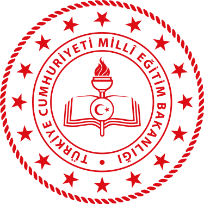 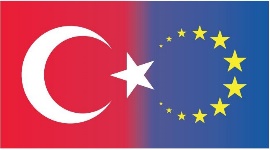 Katılımcı öğretmenler Özel Eğitim Sınıf Öğretmeni branşından seçilecektir.Yurt dışı hareketliliği yapılacak tür ve sayılar aşağıdaki tabloda verilmiştir. Başvurularınızı Web Sitemizde bulunan “KATILIMCI ADAYLARI BAŞVURU FORMU”nu doldurarak 12/01/2024 saat 14.30’a kadar yapınız. Katılımcı Seçim Kriterleri: Okulumuzda kadrolu olarak çalışıyor olmak,Hareketliliğe katılım konusunda istekli olmak,Hareketliliğe konu olan alanda gerekli hazırbulunuşluğu sağlamak amacıyla araştırma yapmış olmak,İletişim becerileri yüksek olmak, 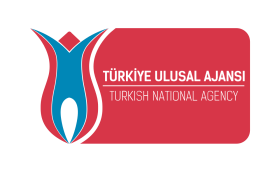 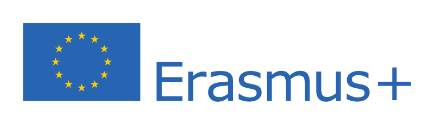 Hareketliliklerle elde edilecek bireysel ya da kurumsal kazanımların yaygınlaştırılması faaliyetlerine katılma ve proje süresince edindiği deneyimleri raporlaştırma çalışmalarında görev almayı kabul etmek,Ülkemizi yurtdışında temsil edebilme yeterliliğine sahip olmak,Kötü sicile sahip olmamak,En az A2 seviyesinde İngilizce biliyor olmak,eTwinning projesi yürütmüş ya da yürütüyor olmak,Teknoloji ve internet kullanımı düzeyi yeterli olmak ve web 2.0 araçlarını ders içi, proje vb. ortamlarda aktif kullanıyor olmak,Erasmus+ kapmasında ilk defa yurtdışı hareketlilik programına dahil olmak,İş birliği ve grup çalışmasına yatkın olmak.Öğretmen Görevlendirilmesi- Kursa Katılımcı Öğretmen Seçme YönemiHareketliliğe katılmak isteyen öğretmenlerin, web sitemizde bulunan “KATILIMCI ADAYLARI BAŞVURU FORMU”nu doldurarak 12/01/2024 saat 14.30’a kadar doldurması gerekmektedir.

     -  Tüm katılımcıların faaliyetleri en verimli şekilde gerçekleştirmeyi sağlayacak yabancı dil yeterliliğine sahip olmaları gerekmektedir. Söz konusu yeterliliğin doğrulanması Türkiye Ulusal Ajans’ı tarafından hareketlilik faaliyetlerinin farklı aşamalarında (hareketlilik öncesi, sırası ve sonrasında) yapılabilecektir. Öğretmen hareketlilikleri Katılımcı Seçim Komisyonu;

*Gerekli yabancı dil yeterliliğine sahip olan,*Yaygınlaştırma faaliyetlerinde görev almayı kabul eden,
*Kazanımların diğer öğretmen ve idarecilere aktarılmasında görev almayı kabul eden,
*Yurt dışı ağlarının geliştirilmesine katkı sunmayı kabul eden,
*Hareketliliğe konu olan alanda gerekli hazırbulunuşluğu sağlamak amacı ile araştırma yapmış olan,

adaylar arasından adil olmak koşulu ile cinsiyet dengesini de gözeterek, daha önce hareketlilik faaliyeti bulunmamış, başvuru sürecinde katılım sağlamış, daha az fırsatlara sahip bireylere öncelik verebilecek şekilde Erasmus Programı’nın ilkelerine uygun olarak titizlikle değerlendirme yapacaktır ve sonuçlar tüm kurum personelimize duyurulacaktır. 

4 asil ve 2 yedek Özel Eğitim Öğretmeni katılımcı olarak belirlenecektir. 



 				   Okul Müdürü
 				İbrahim ALGAN NOHareketlilik Türü Hareketlilik AdıSüresi 
(gün)Katılımcı SayısıYedek Katılımcı Sayısı(Varsa)
Refakatçi Sayısı1KursRenkli Yolculuk: Sanatın Terapötik Gücü Gereksinimli Öğrencilere Rehberlik ile Özel 6 gün kurs42Refakatçi Yok.